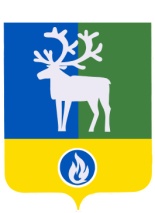 СЕЛЬСКОЕ ПОСЕЛЕНИЕ ПОЛНОВАТБЕЛОЯРСКИЙ РАЙОНХАНТЫ-МАНСИЙСКИЙ АВТОНОМНЫЙ ОКРУГ -  ЮГРААДМИНИСТРАЦИЯ СЕЛЬСКОГО ПОСЕЛЕНИЯ ПОЛНОВАТПОСТАНОВЛЕНИЕот 23 июля 2021 года			                     	                                                    № 75О внесении изменения в приложение к постановлению администрации сельского поселения Полноват от 6 мая 2013 года № 45	П о с т а н о в л я ю:	1. Внести в приложение к постановлению администрации сельского поселения Полноват от 6 мая 2013 года № 45 «О предельных нормах возмещения расходов, связанных со служебными командировками, работникам организаций, финансируемых за счет средств бюджета сельского поселения Полноват» изменение, заменив в подпункте «а» пункта 5 слова «устанавливаемые Министерством финансов Российской Федерации по согласованию с Министерством иностранных дел Российской Федерации» словами «установленные Правительством Российской Федерации».	2. Опубликовать настоящее постановление в бюллетене «Официальный вестник сельского поселения Полноват».	3. Контроль за выполнением постановления возложить на заведующего сектором организационной деятельности администрации сельского поселения Полноват и главного бухгалтера администрации сельского поселения Полноват.Глава сельского поселения Полноват                                                                     Л.А. Макеева